     POWIATOWE CENTRUM ZDROWIA S.A. W KLUCZBORKU
     46-200 Kluczbork, 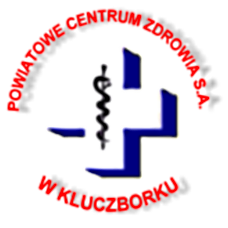      ul. M. Skłodowskiej - Curie 23
     NIP: 751-16-55-556
    REGON: 532421008ZP16/18                                                                                                                            Kluczbork, 27.08.2018r.I ZMIANA TREŚCISPECYFIKACJI ISTOTNYCH WARUNKÓW ZAMÓWIENIADziałając na podstawie art. 38 ust. 4 Ustawy z dnia 29 stycznia 2004r. Prawo Zamówień Publicznych zawiadamia się o dokonaniu zmiany treści SIWZ na zadanie pn: Transport  krwi i materiałów krwiopochodnych  dla potrzeb Powiatowego Centrum Zdrowia S.A.  w Kluczborku.Zmianie ulega  § 2  punkt 2 Umowy załącznik nr 2  do SIWZ Jest Umowa może zostać rozwiązana przez Zamawiającego w drodze wypowiedzenia, z zachowaniem dwutygodniowego  okresu wypowiedzenia.Powinno być Umowa może zostać rozwiązana przez każdą ze stron  umowy  w drodze wypowiedzenia, z zachowaniem czteromiesięcznego okresu wypowiedzenia.Ponadto Zamawiający dodaje zapis w § 7 pkt.8 o następującej treści:Wykonawca może rozwiązać umowę w przypadku braku płatności przez kolejne  trzy okresy rozliczeniowePowyższe zmiany są integralną częścią SIWZ . Ogłoszenie o zmianie ogłoszenia zostało opublikowane w dniu 27.08.2018r. Prezes Zarządu Sylwia Jarczewska